SOMMAIREPréambule	IPrésentation de la société	IISituation géographique	IIIActivités	IVEffectif global	VMoyens humains 	VIFormations et sécurités	VIIOrganigramme	VIIIExpériences et savoir faire	IXNos références	XMoyens matériels	XIMoyens techniques 	XIIOrganisation de l’approvisionnement	XIIIGestion des déchets	XIVProtection de l’environnement	XVGestion des différents types de nuisances	XVIPREAMBULEAvant-propos :L’entreprise MTC est une entreprise familiale fondée en 1990 par  Mr Mendes José, initialement pour la réalisation de petits travaux de maçonnerie et d’espaces verts. Au cours des années l’activité s’est peu à peu développée et s’est orientée sur des travaux de terrassement avec l’évolution de l’activité et de la demande du marché. Composée de Mendes José, Mendes Antonio et Mendes Arthur à la création, la société regroupe aujourd’hui une douzaine de personnes qualifiées pour les travaux requis de terrassement, en travaux publics et en génie civil. Forte de ses 27 ans d’expérience l’entreprise MTC à été reconnue dans le secteur d’activité et primée au salon Intermat 2012.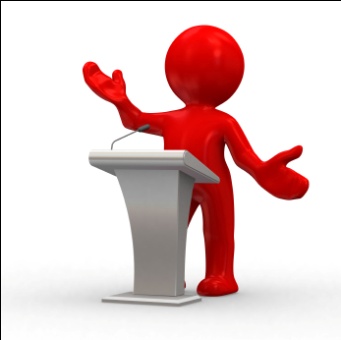 PRESENTATION DE LA SOCIETEProfil de l’entrepriseL’Entreprise MTC existe depuis 27 ans et regroupe diverses activités, telles que le terrassement, les travaux publics, le génie civil, la maçonnerie, la démolition et la reconstruction.Identification de la sociétéDénomination :	Mendes Terra ConstructionSigle :	MTCDate de création :	09/01/1990Forme juridique :	Société par Action SimplifiéeCapital social :	100 000 €Adresse :	7 rue des marronniersCommune :	Le Mesnil AubryCode postal :	95720Numéro siret :	352 966 386 00026Immatriculation au RCS :	352 96 386 à PontoiseCode APE :	4399CNuméro de téléphone :	01 34 09 01 98 Numéro de fax :	01 34 09 01 51 Courriel :	mtc@mtc95.frSite internet :	en coursCertifications : 	MASE et ISO 9001 en coursChiffres d’affaires 2014 :  2 559 487€2015 :  2 355 704 €2016 :  2 093 965 €Situation géographique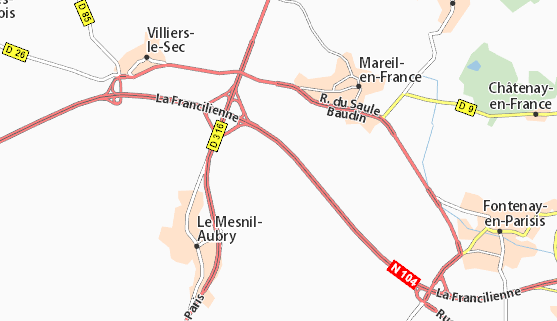 Localisation de la société MTCActivitéL’entreprise MTC est spécialisée dans les secteurs suivants :Effectif global Effectif du pôle administratif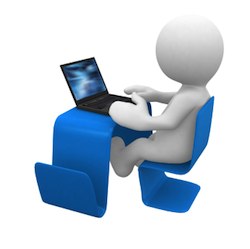 Interne à l’entreprise :Président : Antonio MendesDirecteur Général : Arthur Mendes :Secrétaire comptable : Nathalie COUDRAY Cabinet d’expert comptable externe : SADECMoyens humains mis à dispositionFormations et sécurités L’ensemble des intervenants du chantier à suivi des formations de sécurité :Sauveteur Secouriste du Travail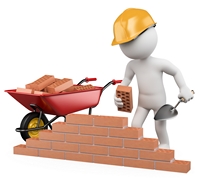 IncendieCACESAmiante sous-section 4ATEXACTPasseports opérateur et encadrement GRTgazH0V – B0V (risques électriques)Risques chimiques et pétrochimiquesEchafaudages roulantsAIPROrganigramme MTCExpériences et savoir faireLa société MTC détient 27 ans de savoir faire dans la maçonnerie générale, les travaux publics et du bâtiment. L’entreprise est présente sur le marché des particuliers mais aussi sur le marché des professionnels, et des marchés publics, qui font l’objet d’un appel d’offre.Soucieuse de satisfaire ses clients et de répondre au mieux à leurs besoins explicites et/ou implicites.Des entités, telles que GRTgaz, ErDF, GrDF, les hippodromes, mais encore différentes mairies et syndics, nous font confiance depuis de nombreuses années.Nos référencesMairies :- Bouqueval- Vernouillet- Le Plessis Gassot_ Belloy en FranceSyndics :- Foncia Manago- Foncia Lacombe- AVC Immo- Sergic- Godest immobilier                      Groupes :- GRTgaz- Trapil- ErDF- GrDF- Hippodrome d’Enghien- Hippodrome de Vincennes- Cofely- Saint-Gobain Recherche- Saint Gobain  Abrasifs- Actemium- Airbus Hélicoptère- Lemaire Tricotel- Art et fenêtres                      - Bouygues FM France	Moyens matérielsMatériel du pôle administratifBureautique :3 postes téléphoniques, dont 1 standard1 fax 3 ordinateurs1 ordinateur portable1 tablette2 imprimantes2 appareils photos numériquesMobilier de bureaux diversLogiciels informatiques :AdministratifEBP comptabilitéDropboxExcelWordTechnique GEOLOC : Géo localisation des camionsMoyens techniques mis à dispositionL’ensemble des engins et matériels listés ci-dessous sont mis à disposition selon les besoins du chantier Matériels de sécurité :Matériel de transport :  Organisation de l’approvisionnementScrupuleusement, nous sélectionnons nos fournisseurs pour le bon déroulement de nos prestations.Le conducteur de travaux s’engage à vérifier la disponibilité du matériel et des matières premières auprès de nos fournisseurs. Chacun de nos salariés disposent d’un carnet de bons de commandes pour effectués les enlèvements.Nos partenairesMatières premières et matériaux:- Big mat- Point P- Boite à décors- Buscaglia- Cofrane- Frans bonhomme- GSM- Hentges- Lafarge granulats- Lemaire Tricotel- Le HollocoMatériaux spéciaux :- Chasi- HMTEntretiens :- Mercedes- Drop- Lenormant- Masche- MTSBétons :- Béton de France- Cemex- EQIOM - Lafarge bétonEnrobés :- Eva Industries- Ramery- SPME- SEG- SepanorDécharges :- Picheta- Véolia REP- Yprema- SepurLocations :- Allomat- Kiloutou- CaupamatEquipements individuelsPour la réalisation des travaux, le personnel est doté de son équipement de protection individuelProtections collectifsPrincipales mesures pour assurer la sécuritéSAMU : 15POLICE : 17POMPIERS : 18Médecine du travail APST ParisHôpital Simone Veil à Eaubonne Gestion des déchetsComposition des déchets du BTPTypes de déchets du bâtiment :Déchets inertes : Gravats, béton, tuiles représentent 80 % des déchets du BTPDéchets Industriels banals : Revêtements de sol et murs, bois, plastiques tels que les tuyaux représentent 16 %Déchets dangereux : Résidus de peinture, pots de colle, joints et déchets contenant de l’amiante libre représentent 3 %Déchets d’emballages : cartons, palettes, housses PVC représentent 1%Lieux d’élimination et traçabilité des déchets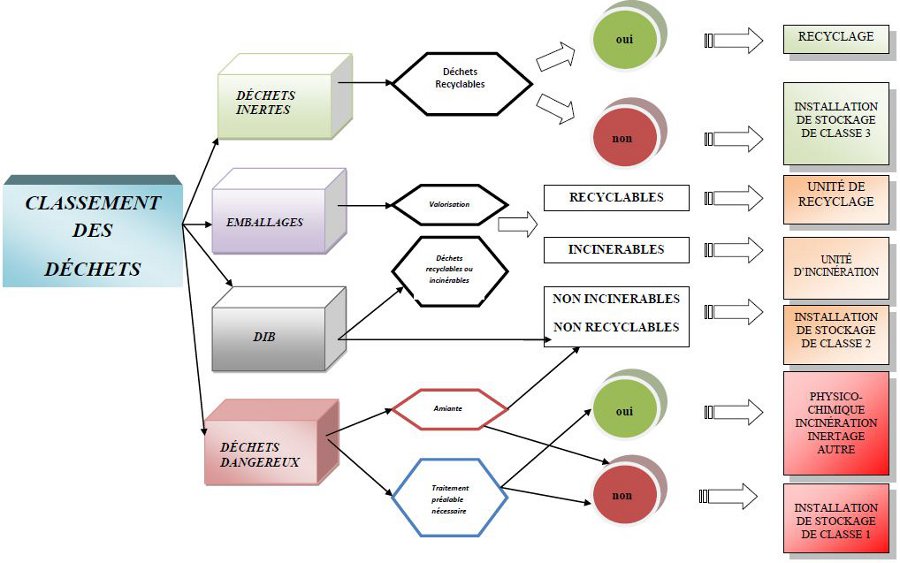   Protection de l’environnement 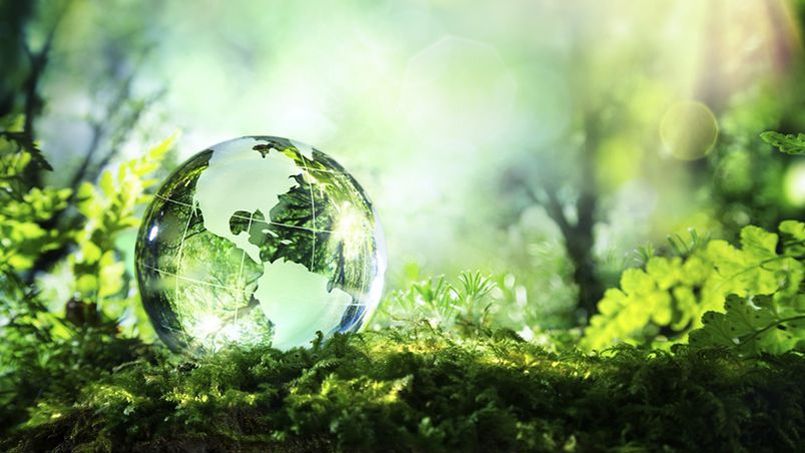 L’ensemble des intervenants du chantier s’engagent à :Organiser et sécuriser le chantier et ses abordsLimiter les risques sur la santé           du personnel Limiter les pollutions du milieu environnantInformer et prendre en compte les remarques des riverainsLimiter les nuisances causées aux riverainsRéduire, réutiliser et recycler les déchets en décharges appropriéesPréserver le patrimoine archéologique et naturelGestion des différents types de nuisancesNuisances sonores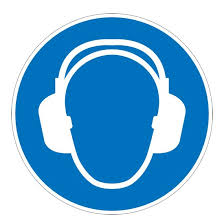 Les nuisances de chantier concernent le personnel intervenant mais aussi l’ensemble des riverains et voisinage du projet. Pour le bien de tous, des mesures adaptées en matières d’information et de prévention sont mises en place.Pour les riverainsLe bruit reste une nuisance difficilement contournable, c’est pour cela que notre personnel est sensibilisé en amont et respecte les horaires autorisés pour le bien des riverains.Pour le personnelChaque jour, le personnel de chantier est directement concerné par les différents niveaux sonores des engins et des outils de chantier utilisés. Le port de bouchons et de casques antibruit est obligatoire pour tous travaux exposant à des milieux sonores supérieurs à 80 dB.Nuisances d’empoussièrementsLes émissions de poussières sont surtout concentrées au moment du gros œuvre et du maniement du ciment. Suite à ces opérations, les voies de circulation seront humidifiées afin de maintenir la poussière au sol.Nuisances de salubritéAu moment du terrassement ou encore par temps de pluie, les sorties d’engins et de camions sur la voie publique provoquent des dépôts de boue. A l’inconfort visuel s’ajoute parfois le problème de sécurité en raison des chaussés souillées.Nuisances de pollutionPour éviter tous embouteillages engendrant une pollution, le responsable de chantier doit, en amont, évaluer avec les services de voirie de la collectivité concernée, la prise de mesures exceptionnelles telles que la modification des règles locales de circulations, la réservation de places de parking, l’interdiction de stationner et la déviation de circulation. Cette procédure se caractérise par l’établissement d’un arrêté de circulation sur toute la durée du chantier.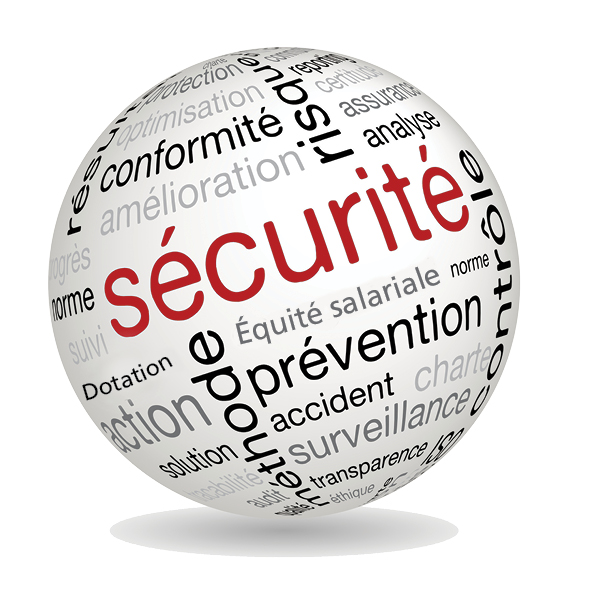 Gros Œuvres :Travaux publics et Bâtiment :Seconde Œuvre :MaçonnerieDémolitionRénovationAménagementIsolationEnrobésRéalisation d’infrastructuresGénie civilTerrassementSondagesEnduits façadeIsolationRevêtementCloison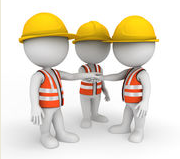 Conducteur travaux : Antonio MendesArthur MendesChef d’équipe maçon : 1 personneChef d’équipe terrassier : 1 personneOuvriers maçons : 2 personnesOuvriers terrassiers : 3 personnes 4 Feux tricoloresBarrières type HERASPanneaux de signalisations5 Bungalows5 Toilettes chimiques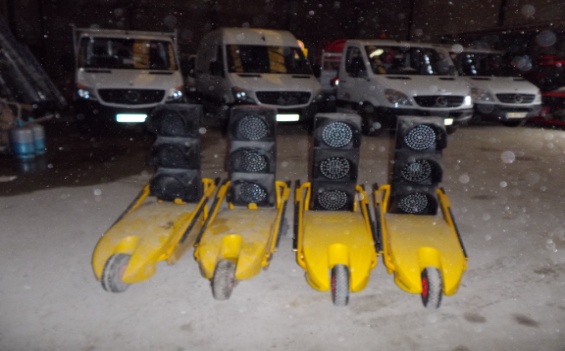 Engins de chantier : PelleteusesChargeusesCompacteurs solPompes à eauPilonneusesTailles haiesTronçonneusesDécoupes thermiquesPlaques vibrantesMotopompesBétonnièresCompresseursGroupes électrogènesKarcher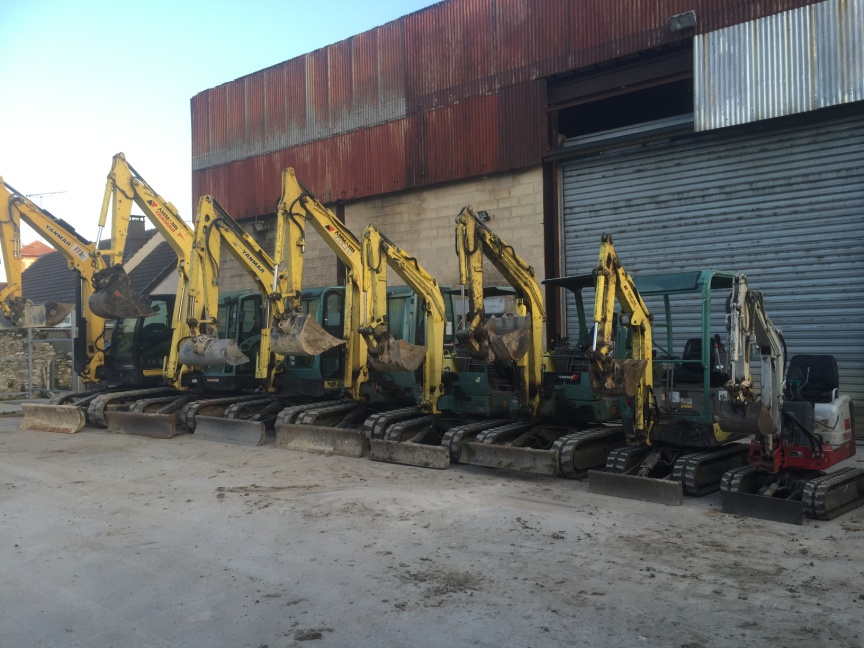 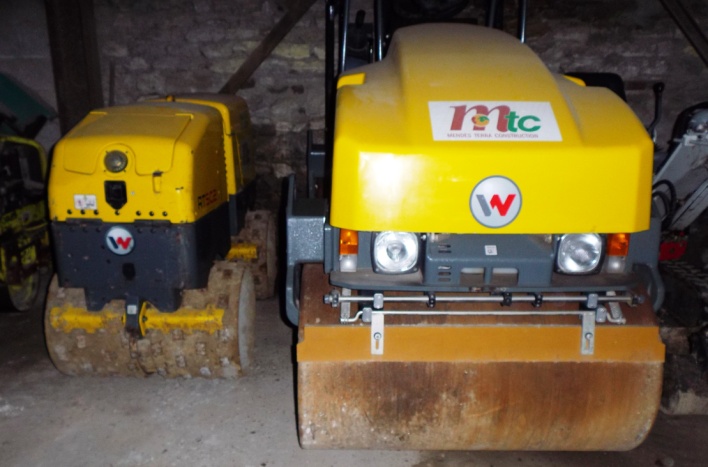 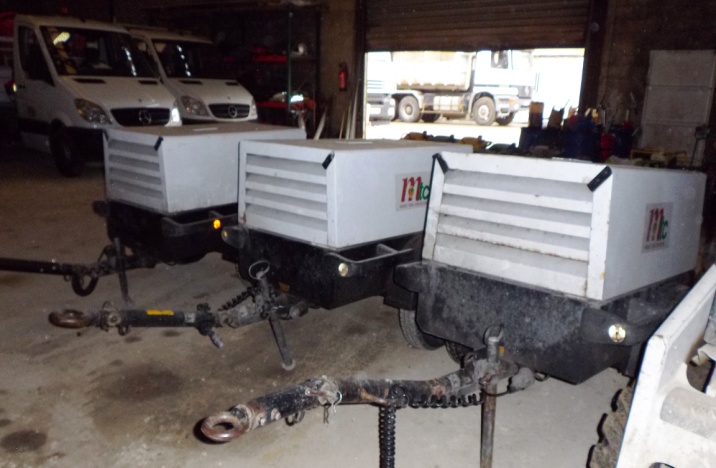 Petits matériels :BurineursPerforateurs-burineursMarteaux perforateursScies circulairesVisseusesMeuleuses d’anglesDisqueusesLasers rotatifs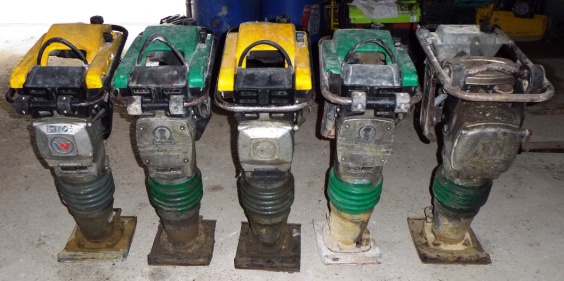 3 Fourgons 2 Kangoo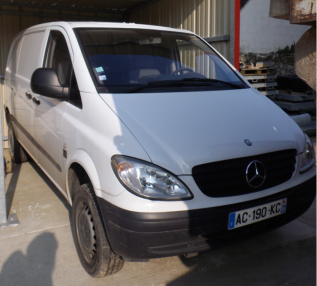 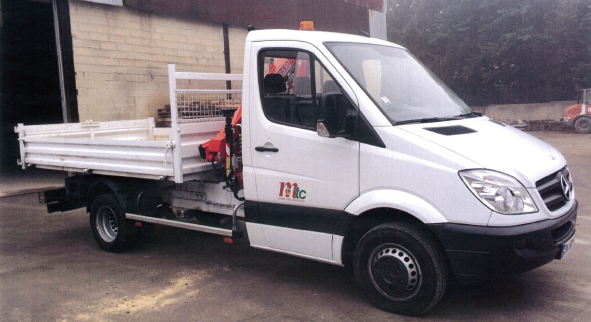 9 Camions bennes :Comprenant une grue et un bras de levage pour l’approvisionnement des matières premières et des fournitures6 Camions poids lourds :Attitrés au transport des engins et la mise en décharge des déchets.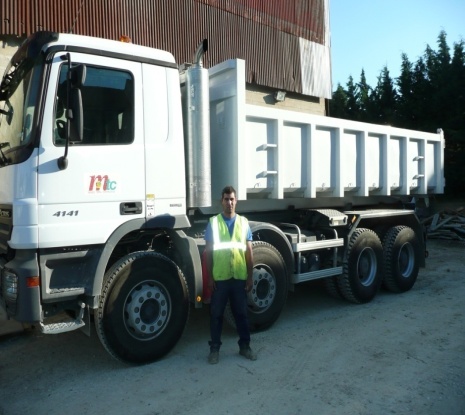 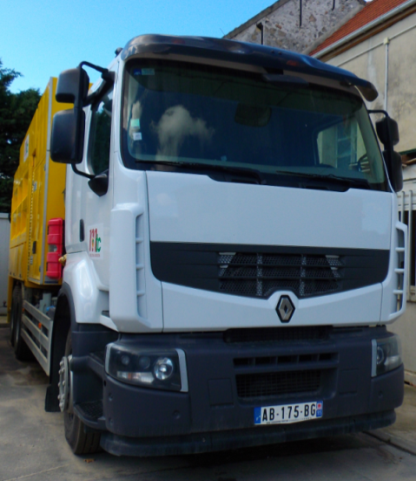 Camion aspiratrice :Pour la réalisation de terrassement par aspiration. Technique dite douce.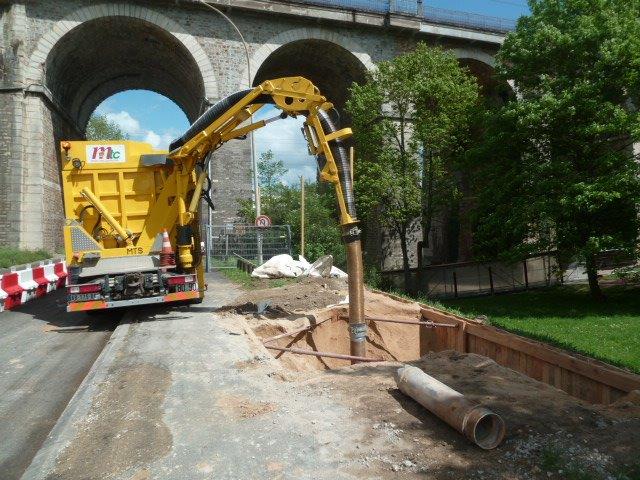 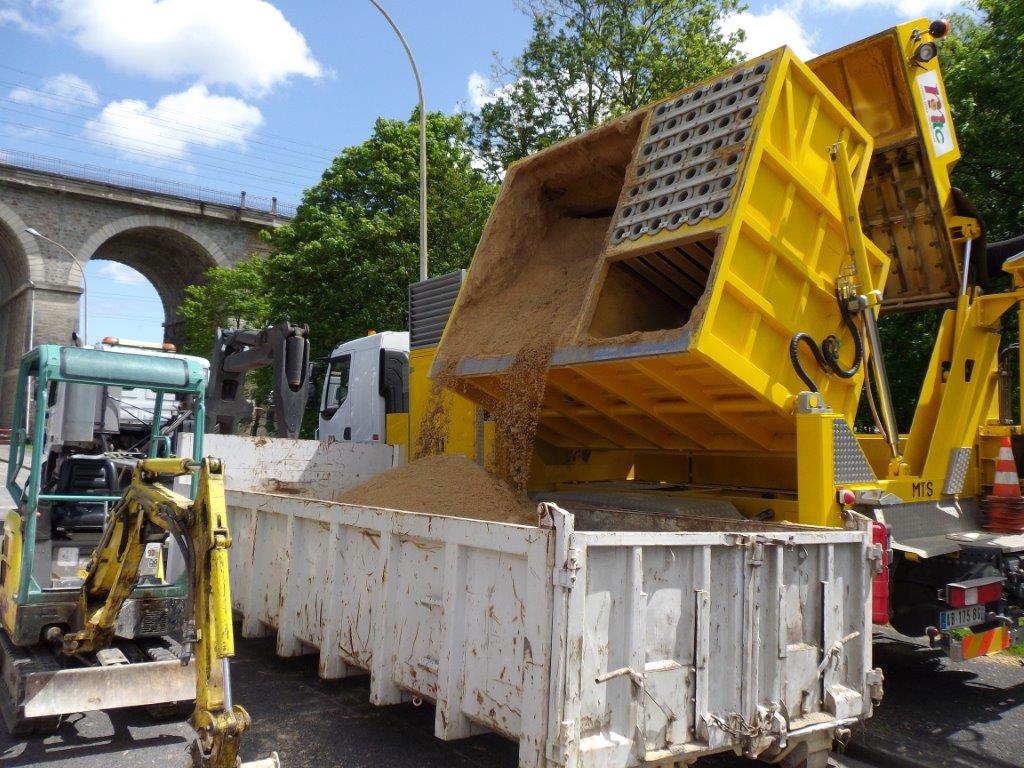 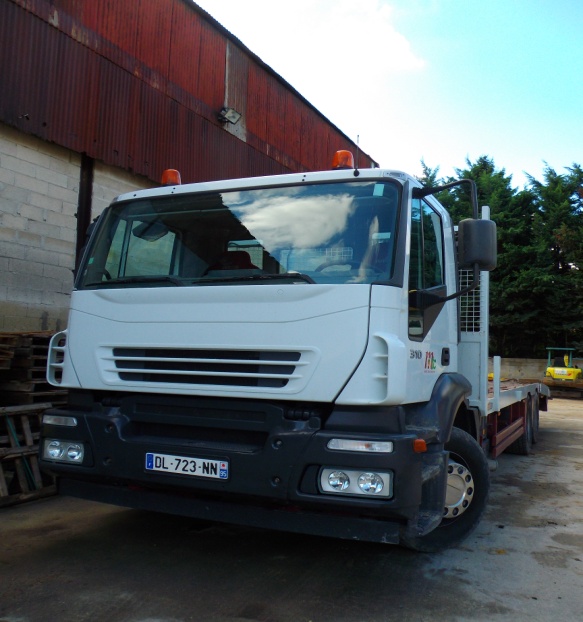 Camion plateau :Pour le transport des engins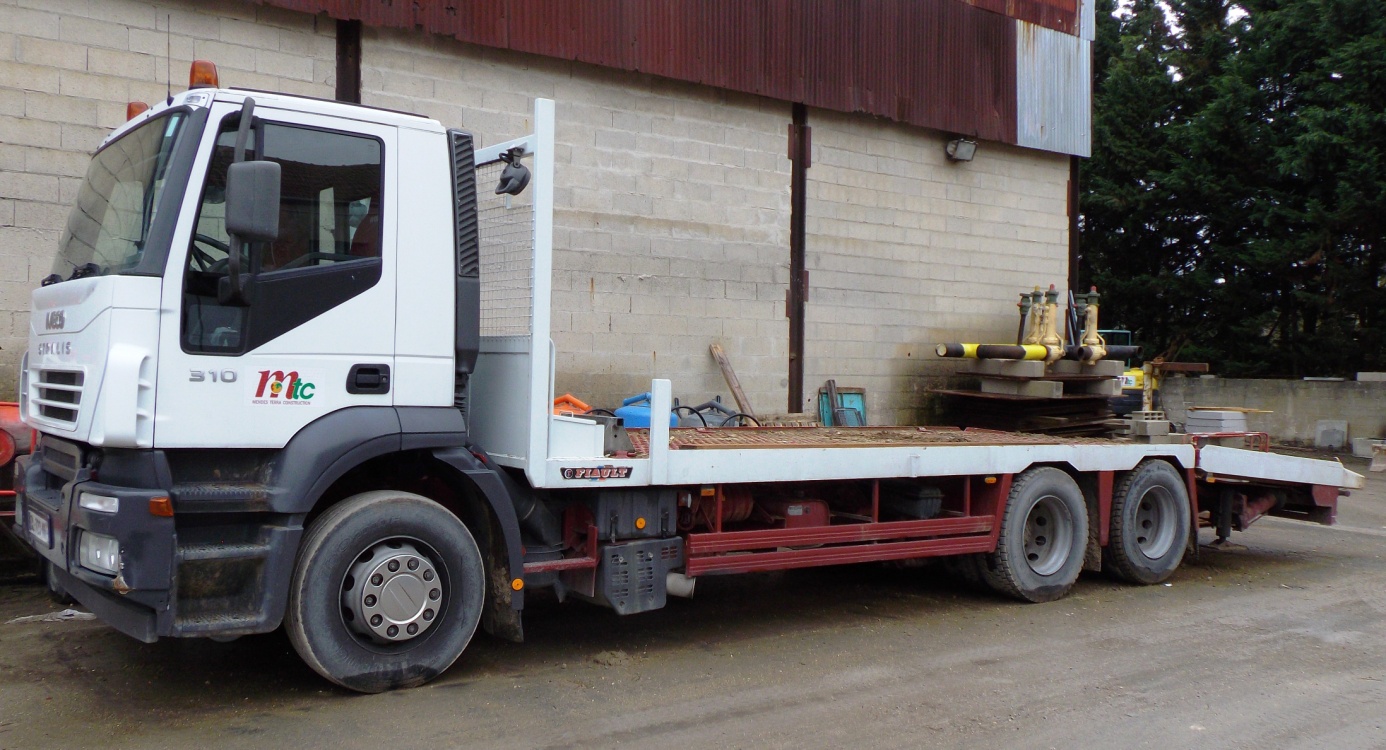 EPISituationCasquesTous travaux présentant le risque de chute d’objets à partir d’un niveau supérieurHarnaisTous travaux exceptionnels non répétitifs et de courte durée exposant à un risque de chute de hauteurChaussures / bottesTous travaux présentant le risque de chute d’objets manutentionnés sur les pieds ou écrasement, ou de perforation de la semelle par des objets pointusLunettes / MasquesTous travaux présentant un risque de projection des les yeux (burinage, meulage, manipulation de produits acides ou caustiques) ou exposant à des sources lumineuses de forte puissance (soudage, etc.)GantsTous travaux présentant des risques pour les mains (manutention, ferraillage, soudage, produits toxiques)Gilet fluorescentTous travaux à proximité de la voirieGilet de sauvetageTous travaux à proximité de l’eau présentant des risques de noyadeCasques antibruit / bouchonsTous travaux exposant à des milieux sonores supérieur à 80 dB (marteaux-piqueurs, conduite d’engins, meulage, etc.)GenouillèresTous travaux exposant à une position à genoux prolongée (pose de revêtement au sol)Protection spécifique à l’AmianteTous travaux exposant à l’Amiante (croûtes ou plaques d’enrobés amianté, plaques ondulées, etc.) A chacun sa protection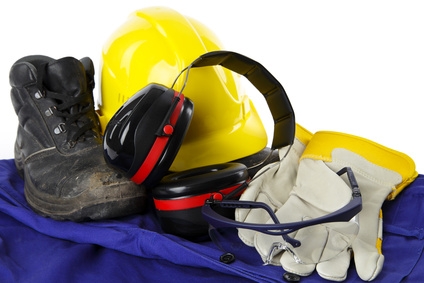 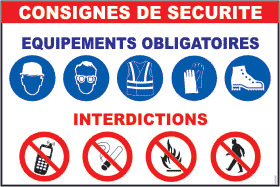 Extincteurs- Disponible sur chacun de nos véhicules- Un extincteur attribué au chef d’équipe- Un extincteur spécifique au chantierTrousses de secoursUne trousse de secours BTP dans chacun de nos véhicules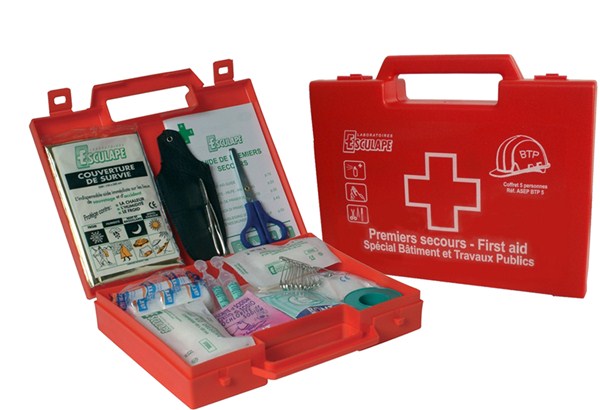 Etiquetage produitsChaque produit dangereux à un étiquetage visible et précisContrôle des machinesMise en conformité annuelle des engins et machines par la société DEKRAMatériels de signalisationBarrières et panneaux de signalisation mis en place avant chaque démarrage de travaux conformément à l’arrêté obtenu par la direction.Dispositif avertisseursFeux tricolores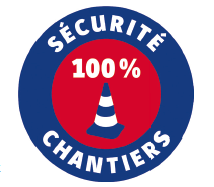 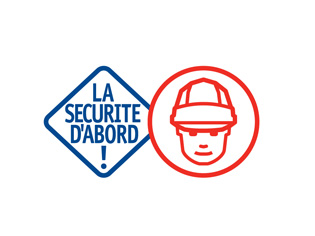 